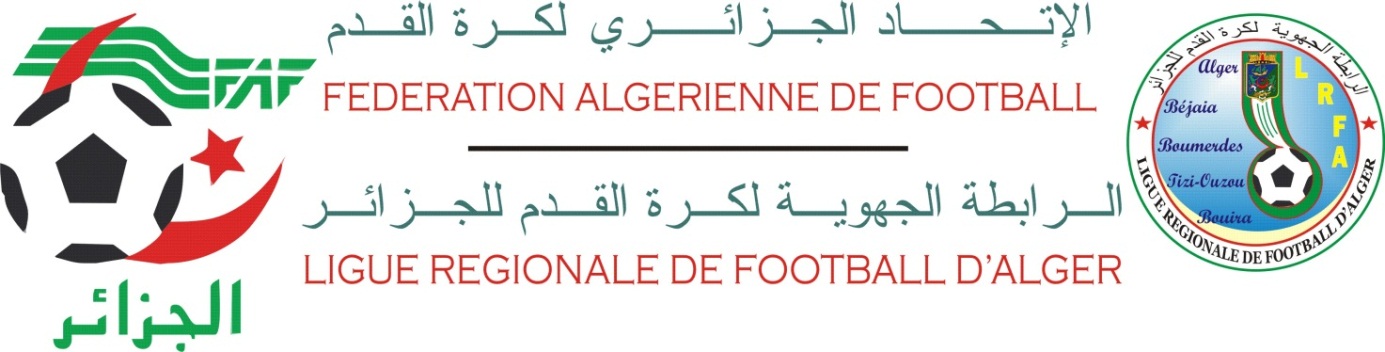 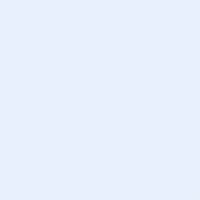 Nom (en majuscule) :   Prénom :  Date & lieu de naissance :   Commune:   Wilaya : Situation familiale :   Niveau d’instruction :  Adresse :  Commune : Wilaya :  C. Postal : Fonction :  Employeur :  Lieu :Téléphone / Fax :Domicile :  Bureau : Mob : Numéro : Compte Courant Postal :  Clé :Personne à contacter en cas de nécessité : Ligue d’origine :   Année d’entrée à l’Arbitrage : Année d’accès au Grade d’Arbitre Régional : Club (s) à éviter : E-mail :   Taille :  Pointure : 	Je soussigné, certifie l’exactitude des renseignements, fournis ci – dessus, m’engage,dans le cadre de l’exercice de ma fonction, à répondre à toute désignation (sauf cas de force majeur), à me conformer aux directives techniques de ma structure et à respecter les principes de déontologie définis parle Règlement du Championnat de Football Amateur et le Règlement de l’Arbitre et de l’Arbitrage ; notamment : La Ligue peut être appelée à rejeter la fiche d’engagement si elle le juge utile.La fiche d’engagement ne constitue nullement un contrat liant l’Arbitre à sa Ligue.Il peut être mis fin à son utilisation quel que soit son rang si les circonstances l’exigent et sans justification préalable.Fait à  Le 	                                                                                              (Signature)Avis: Président de la Ligue: 	Avis de la structure :